5. třída – Distanční výuka 14. 1. 2021Český jazyk Online test na vyjmenovaná slova – Udělej si „test“. Kliknutím na šedé políčko vybíráš správnou možnost.https://www.mojecestina.cz/article/2010031502-velky-test-na-vyjmenovana-slovaPracovní list 59/28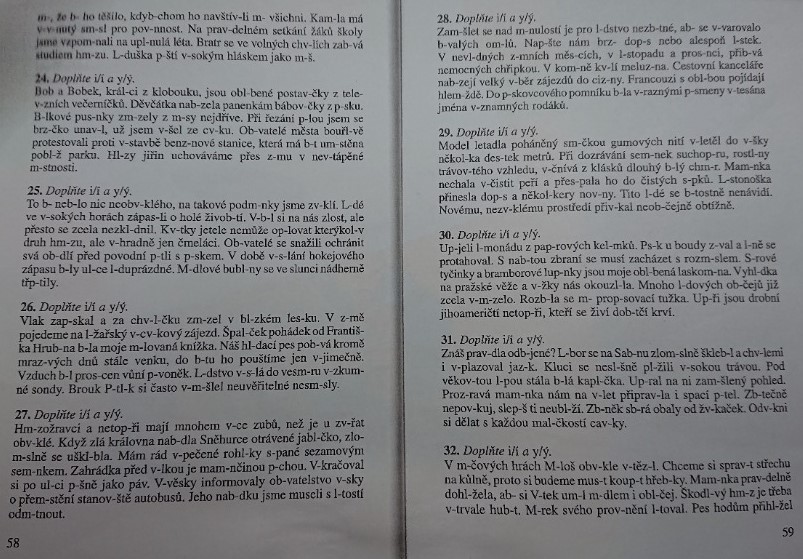 Tato 3 cvičení budeme dělat na online hodině.Doplň chybějící písmena. Ústně.L _ stí ve v_chřici v_řilo. Děti hrál_ na p_ kanou. Z_ ta radostí zav_ skala. Zb_ něk v_ běhl na v_ v_ šeninu. V _ seli jsme na záhon sem_ nka petržele. Přem_ sl při nachlazení jen s _ pal a musel p_ t b_ linkové čaje.Najdi chyby ve větách. Ústně.Kočka se myle lýsala. Dáme pomlít obilí.U tety jsme pobili celý víkend.Lidé kdysi chodívali v botách z líčí.Obraz vysel nakřivo. Na kopci stála krásná výžka.Víla vila věneček z poměnek.Vlk vije na měsíc. Doplň i/y – Napiš do cvičného sešitu.pol_kl_n_kap_žamoh_g_enap_knikm_kologieg_mnáziums_nagogab_rokraciec_klusd_alektrev_zoropt_m_star_z_koMatematika PS 29/2PS 30/5PS 30 celý sloupec vpravoPS 33/1 – Zkus vyřešit slovní úlohu. Anglický jazyk skupinaSlovíčka 10. lekce – nalep si do sešitu Vocabulary, procvič si psaní slov a nauč se je.PS 48/1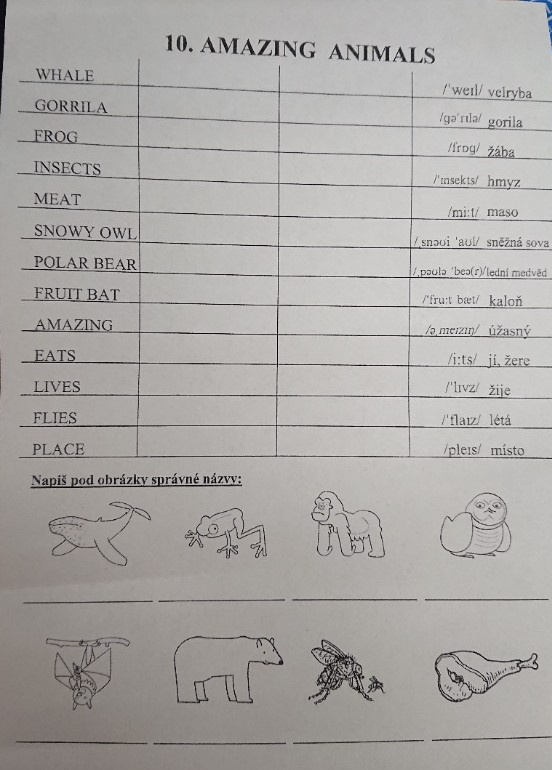 